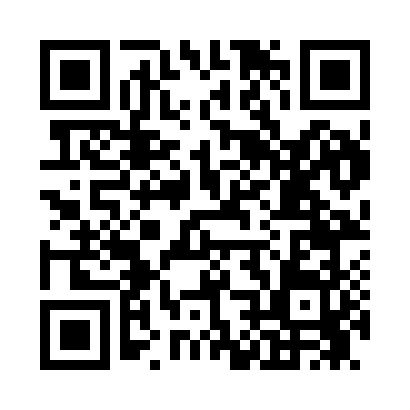 Prayer times for Supplee, Washington, USAMon 1 Jul 2024 - Wed 31 Jul 2024High Latitude Method: Angle Based RulePrayer Calculation Method: Islamic Society of North AmericaAsar Calculation Method: ShafiPrayer times provided by https://www.salahtimes.comDateDayFajrSunriseDhuhrAsrMaghribIsha1Mon3:055:061:045:189:0111:022Tue3:055:071:045:189:0111:023Wed3:065:071:045:189:0011:024Thu3:065:081:045:189:0011:025Fri3:075:091:045:188:5911:026Sat3:075:101:045:188:5911:027Sun3:075:111:055:188:5811:018Mon3:085:111:055:188:5811:019Tue3:085:121:055:188:5711:0110Wed3:095:131:055:178:5711:0111Thu3:095:141:055:178:5611:0012Fri3:115:151:055:178:5510:5913Sat3:125:161:055:178:5410:5714Sun3:145:171:065:178:5410:5615Mon3:165:181:065:178:5310:5416Tue3:185:191:065:168:5210:5317Wed3:205:201:065:168:5110:5118Thu3:225:211:065:168:5010:4919Fri3:245:221:065:168:4910:4720Sat3:255:231:065:158:4810:4521Sun3:275:241:065:158:4710:4422Mon3:295:261:065:158:4610:4223Tue3:315:271:065:148:4510:4024Wed3:335:281:065:148:4410:3825Thu3:355:291:065:138:4210:3626Fri3:375:301:065:138:4110:3427Sat3:395:321:065:138:4010:3228Sun3:415:331:065:128:3910:3029Mon3:435:341:065:128:3710:2730Tue3:455:351:065:118:3610:2531Wed3:475:371:065:108:3510:23